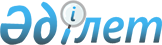 Бородулиха аудандық мәслихатының 2023 жылғы 28 желтоқсандағы № 14-12-VIII "2024-2026 жылдарға арналған Бородулиха ауданы Новодворовка ауылдық округінің бюджеті туралы" шешіміне өзгерістер енгізу туралыАбай облысы Бородулиха аудандық мәслихатының 2024 жылғы 18 сәуірдегі № 16-8-VIII шешімі
      Бородулиха аудандық мәслихаты ШЕШТІ:
      1. Бородулиха аудандық мәслихатының "2024-2026 жылдарға арналған Бородулиха ауданы Новодворовка ауылдық округінің бюджеті туралы" 2023 жылғы 28 желтоқсандағы № 14-12-VIII шешіміне мынадай өзгерістер енгізілсін:
      1-тармақ жаңа редакцияда жазылсын:
      "1. 2024-2026 жылдарға арналған Новодворовка ауылдық округінің бюджеті тиісінше 1, 2, 3-қосымшаларға сәйкес, соның ішінде 2024 жылға мынадай көлемдерде бекітілсін:
      1) кірістер – 65261 мың теңге, соның ішінде:
      салықтық түсімдер – 9557 мың теңге;
      салықтық емес түсімдер – 0 теңге;
      негізгі капиталды сатудан түсетін түсімдер – 0 теңге;
      трансферттер түсімі – 55704 мың теңге;
      2) шығындар – 67284,5 мың теңге;
      3) таза бюджеттік кредиттеу – 0 теңге;
      4) қаржы активтерімен операциялар бойынша сальдо – 0 теңге;
      5) бюджет тапшылығы (профициті) – -2023,5 мың теңге;
      6) бюджет тапшылығын қаржыландыру (профицитін пайдалану) – 2023,5 мың теңге, соның ішінде:
      бюджет қаражатының пайдаланылатын қалдықтары – 2023,5 мың теңге.";
      5-тармақ алып тасталсын;
      көрсетілген шешімнің 1-қосымшасы осы шешімнің қосымшасына сәйкес жаңа редакцияда жазылсын.
      2. Осы шешім 2024 жылғы 1 қаңтардан бастап қолданысқа енгізіледі. 2024 жылға арналған Новодворовка ауылдық округінің бюджеті
					© 2012. Қазақстан Республикасы Әділет министрлігінің «Қазақстан Республикасының Заңнама және құқықтық ақпарат институты» ШЖҚ РМК
				
      Аудандық мәслихат төрағасы 

С. Урашева
Бородулиха аудандық
мәслихатының
2024 жылғы 18 сәуірдегі
№ 16-8-VIII шешіміне
қосымша
Санаты
Санаты
Санаты
Санаты
Сома (мың теңге)
Сыныбы
Сыныбы
Сыныбы
Сома (мың теңге)
Ішкі сыныбы
Ішкі сыныбы
Сома (мың теңге)
Кiрiстер атауы
Сома (мың теңге)
I.КІРІСТЕР
65261
1
Салықтық түсiмдер
9557
01
Табыс салығы
1102
2
Жеке табыс салығы
1102
04
Меншікке салынатын салықтар
8234
1
Мүлiкке салынатын салықтар
136
3
Жер салығы
30
4
Көлiк құралдарына салынатын салық
3648
5
Бірыңғай жер салығы
4420
05
Ішкі салықтар тауарларға, жұмыстарға және қызметтерге
221
3
Табиғи және басқа ресурстарды пайдаланғаны үшін түсетін түсімдер
221
2
Салықтық емес түсімдер
0
3
Негізгі капиталды сатудан түсетін түсімдер
0
 4
Трансферттер түсімі 
55704
02
Мемлекеттiк басқарудың жоғары тұрған органдарынан түсетiн трансферттер
55704
3
Аудандық (облыстық манызы бар кала) бюджеттен түсетін трансферттер
55704
Функционалдық топ
Функционалдық топ
Функционалдық топ
Функционалдық топ
Функционалдық топ
Сома (мың теңге)
Кіші функция
Кіші функция
Кіші функция
Кіші функция
Сома (мың теңге)
Бюджеттік бағдарламалардың әкімшісі
Бюджеттік бағдарламалардың әкімшісі
Бюджеттік бағдарламалардың әкімшісі
Сома (мың теңге)
Бағдарлама
Бағдарлама
Сома (мың теңге)
Атауы
Сома (мың теңге)
II. ШЫҒЫНДАР
67284,5
01
Жалпы сипаттағы мемлекеттiк қызметтер
26783
1
Мемлекеттi басқарудың жалпы функцияларын орындайтын өкiлдi, атқарушы және басқа органдар
26783
124
Аудандық маңызы бар қала, ауыл, кент, ауылдық округ әкімінің аппараты
26783
001
Аудандық маңызы бар қала, ауыл, кент, ауылдық округ әкімінің қызметін қамтамасыз ету жөніндегі қызметтер
26783
 07
Тұрғын үй-коммуналдық шаруашылық
2584
3
Елді-мекендерді көркейту
2584
124
Аудандық маңызы бар қала, ауыл, кент, ауылдық округ әкімінің аппараты
2584
008
Елді мекендердегі көшелерді жарықтандыру 
1719
009
Елді мекендердің санитариясын қамтамасыз ету
865
08
Мәдениет, спорт, туризм және ақпараттық кеңістік
12824
1
Мәдениет саласындағы қызмет
12824
124
Аудандық маңызы бар қала, ауыл, кент, ауылдық округ әкімінің аппараты
12824
006
Жергілікті деңгейде мәдени-демалыс жұмыстарын қолдау
12824
12
Көлiк және коммуникация
3151
1
Автомобиль көлігі
3151
124
Аудандық маңызы бар қала, ауыл, кент, ауылдық округ әкімінің аппараты
3151
013
Аудандық маңызы бар қалаларда, ауылдарда, кенттерде, ауылдық округтерде автомобиль жолдарының жұмыс істеуін қамтамасыз ету
3151
13
Басқалары
21939
9
Басқалары
21939
124
Аудандық маңызы бар қала, ауыл, кент, ауылдық округ әкімінің аппараты
21939
057
Ауыл-Ел бесігі жобасы шеңберінде ауылдық елді мекендерде әлеуметтік және инженерлік инфрақұрылым бойынша іс-шараларды іске асыру
21939
15
Трансферттер
3,5
1
Трансферттер
3,5
124
Аудандық маңызы бар қала, ауыл, кент, ауылдық округ әкімінің аппараты
3,5
048
Пайдаланылмаған (толық пайдаланылмаған) нысаналы трансферттерді қайтару
3,5
ІІІ. Таза бюджеттік кредиттеу
0
IV. Қаржы активтерімен операциялар бойынша сальдо
0
V. Бюджет тапшылығы (профициті)
-2023,5
VI. Бюджет тапшылығын қаржыландыру (профицитiн пайдалану)
2023,5
8
Бюджет қаражатының пайдаланылатын қалдықтары
2023,5
01
Бюджет қаражатының қалдықтары
2023,5
1
Бос қалдықтар
2023,5